EDITAL DE CONCORRÊNCIA PÚBLICACONCORRÊNCIA Nº 04/2023ANEXO II – Estrutura Tarifária e Serviços Complementares para a Prestação de Serviços de Abastecimento de Água e Esgotamento SanitárioAs LICITANTES, na formulação de suas PROPOSTAS, devem considerar a estrutura tarifária conforme segue:Tabela 1 - Tarifas por Categoria e Faixa de ConsumoTabela 2 - Serviços Complementares: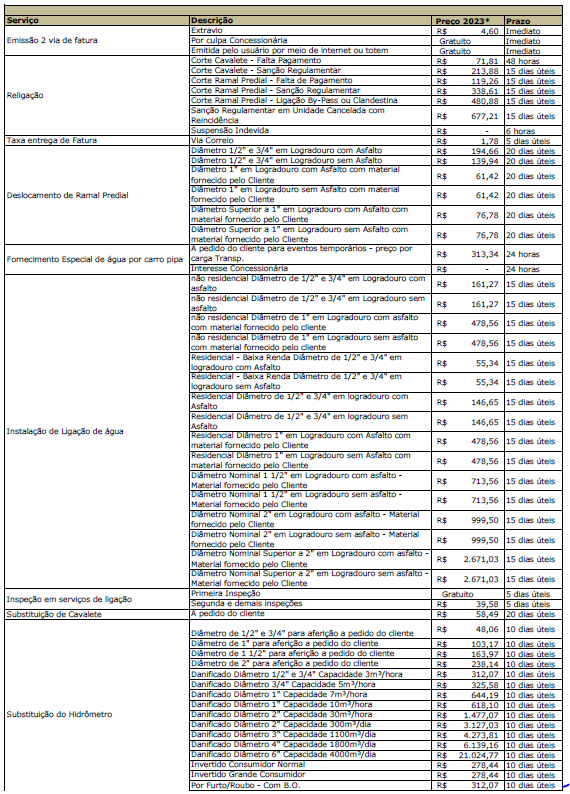 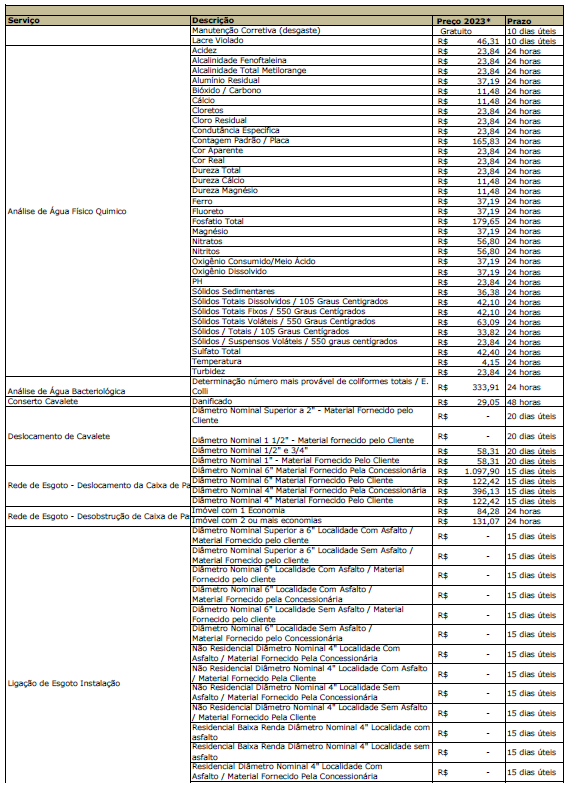 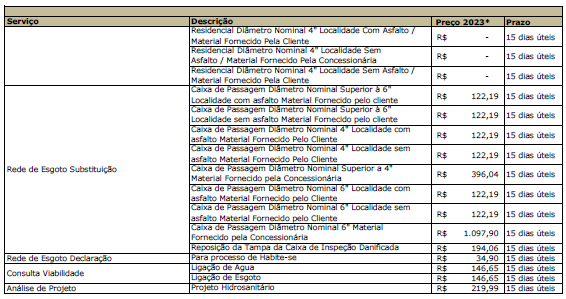 1.1. A apuração do volume de esgoto tomará por base o volume de água faturado;1.2. As economias não hidrometradas ou com fornecimento não medido deverão ter como estimativa o faturamento de consumo o equivalente a 10m³;1.3. Todas as Projeções Econômico-Financeiras deverão tomar por base as tarifas, estabelecidas neste Anexo e no Anexo V, assim como as condições de reajuste e revisão constantes no CONTRATO DE CONCESSÃO.1.4. Para o USUÁRIO ser enquadrado com a tarifa social, deverá requerer o cadastro de sua ECONOMIA junto a CONCESSIONÁRIA, mediante a comprovação conjunta dos seguintes requisitos:Possuir renda familiar não superior a 1 (um) salário mínimo mensal, a qual deverá ser comprovada mediante apresentação da Carteira de Trabalho e Previdência Social, Guia de Recolhimento para Previdência Social ou outro documento equivalente;Ser proprietário de um único imóvel e que destinado exclusivamente a sua moradia e de sua família;Unidade usuária ser classificada como residencial;Sua família deve estar inscrita no Cadastro Único para Programas Sociais (CadÚnico);O benefício é por família, ou seja, uma única ligação vinculada a pessoa responsável junto ao cadastro da CONCESSIONÁRIA.A concessão do benefício da tarifa social será limitada ao percentual de 5% do número total de ligações residenciais existentes no SISTEMA DE ABASTECIMENTO DE ÁGUA;Não poderão ser cadastrados os USUÁRIOS que se encontrem na condição de inadimplência junto a CONCESSIONÁRIA;Anualmente, os beneficiados com a tarifa social deverão renovar o seu cadastramento, devendo na oportunidade apresentar a mesma documentação para comprovar a continuidade de seu enquadramento nas condições exigidas.Perderão a condição de beneficiário da tarifa social os usuários que:a) Não mais se enquadrarem em qualquer das condições exigidas no item 1.4 (acima);b) Não renovarem anualmente o seu cadastro junto à concessionária, conforme prazo estipulado anteriormente;c) Se utilizarem de qualquer tipo de irregularidade nas ligações de água e de esgoto de seu imóvel, sem prejuízo das demais sanções administrativas e judiciais cabíveis.Capivari de Baixo, 01 de novembro de 2023.______________________________________Prefeitura Municipal de Capivari de Baixo/SCTarifa Proposta (R$)Tarifa Proposta (R$)Tarifa Proposta (R$)Tarifa Proposta (R$)Tarifa Proposta (R$)Tarifa Proposta (R$)IntervaloResidencialResidencial SocialComercialIndustrialPublicoTFDI
R$/mês37,316,9637,3137,3137,311 a 102,480,475,493,875,4911 a 2511,533,3115,4115,4115,4126 a 5015,4115,4115,4115,4115,41acima de 5019,3919,3919,3915,4115,41Tarifa MédiaTarifas7,83           62,11 